ПОЛІТИЧНА  КУЛЬТУРАПоняття «політична культура»; Фактори формування політичної культури; Структура політичної культури; Типологія політичної культуриФеноменологія (від гр. phainamenon — явище і гр. logos — вчення) — вчення про феномени (явища). Феноменологія культури виникла як напрямок у філософії культури на зламі ХІХ-ХХ от. під впливом теоретичних розробок Е. ГуссерляКультура в її феноменологічній інтерпретації розуміється як загальний аспект феноменів, що потрапляють у коло людської свідомості, — економічних, соціальних, політичних, ідеологічних, гуманітарно-наукових, природничо-наукових, технічних, психологічних та ін.Великий внесок у розуміння природи культурних феноменів зробили функціоналісти, (Б. Малинрвський, А. Редкліф-Браун, Е. Еванс-Прічард та ін.). Ґрунтуючись на уявленні, «що культурний процес містить у собі матеріальний субстрат (тобто артефакти), соціальні зв’язки (тобто стандартизовані способи поведінки) і символічні акти (тобто вплив одного організму на інший за допомогою умовних рефлексів)» Б. Малиновський розробляє концепцію функціональних одиниць, названих ним «інститутами».За Б. Малиновським, інститут — це реально виокремлена одиниця, елементами якої є: 1) система цінностей; 2) особливий склад — група людей, організована відповідно до принципів розподілу функцій, привілеїв та обов’язків; 3) система правил і норм, які або запроваджені самими членами групи, або приписані їм; 4) певний обсяг матеріальних благ, засобів, знарядь, які потрібні для функціонування інституту; 5) форми діяльності людей у межах інституційної структури; 6) функції інституту — реальний кінцевий результат організованої діяльності.Інститути є цілісними, відносно автономними, динамічними системами з власного структурою і певними зв’язками між елементами, що перебувають у безперервному розвитку. Серед універсальних інститутів, що притаманні всім культурам, Б. Малиновський виокремлює, зокрема, професійні інститути — освіту, економіку, політику, судочинство, релігію, мистецтво та ін. Метою аналізу інститутів є отримання науково обґрунтованих рекомендацій стосовно оптимальних методів їх , функціонування.Поняття «політична культура»Уперше термін «політична культура» вжив німецький філософ XVIII ст. І. Гердер. Наприкінці XIX ст. це поняття зустрічається в працях російських учених В. Гер’є, В. Іванівського, американця Е. Джеймса. Проте концептуальна розробка про- блем політичної культури розпочалася лише в середині XX ст.Поняття «політична культура» в літературі інтерпретується неоднозначно. Американський соціолог Г. Алмонд. приміром, розглядав політичну культуру як особистісний тип орієнтації на політичну дію, що відображує специфіку кожної політичної системи. «Коли ми говоримо про політичну культуру якого-небудь суспільства, ми маємо на увазі політичну систему, засвоєну у свідомості, почуттях і оцінках населення», — писав він. Поряд із цим підходом існує інший, відповідно до якого політична культура — це єдність політичної свідомості і політичної поведінки. Так, за Е. Вятром, «політична культура — це сукупність позицій, цінностей і зразків поведінки, які стосуються взаємовідносин влади і громадян». В. Муляр, одначе, вважає, що «найкраще було б розглядати політичну культуру як сукупність не тільки політичної свідомості та поведінки, а й способів політичної діяльності»О. Левцун до політичної культури долучає також способи функціонування політичних інститутів. На його думку: «У широкому тлумаченні політична культура — це система відносно стійких настанов, переконань, уявлень, моделей поведінки, що склалися історично і виявляються в безпосередній діяльності суб’єктів політичного процесу. Це спосіб діяльності людей на основі певних цінностей, переконань, уявлень».Отже, за усієї різноманітності підходів політична культура розглядається як універсальне соціокультурне явище, що пронизує всі фази та етапи політичного процесу, який охоплює все суспільство. Політична культура як частина загальної культури) є історично і соціально зумовленим продуктом життєдіяльності людей, їхньої політичної діяльності.Фактори формування політичної культуриГоловними факторами, що впливають на формування політичної культури, є насамперед політичний режим і його інститути, характер зовнішніх відносин країни. Суттєвим у становленні і функціонуванні політичної культури є також політичні інтереси людей, політична свідомість суспільства, його 'політичний досвід і рівень політичного знання .Політичні інтереси — це чинники суспільної діяльності людей, їхніх спільнот і об’єднань, що спрямовані на здобуття, утримання або перерозподіл державної влади.Політична свідомість є системою теоретичних і практичних знань, поглядів, оцінокі почуттів, за допомогою яких відбувається усвідомлення політичної сфери соціальними суб’єктами — індивідами, групами, класами, спільнотами.Політичний досвід є результатом діяльності людей та соціальних спільнот. Він включає сукупність знань і вмінь, норм політичної поведінки, що історично склалася у сфері політичного життя.Характер і стан політичної культури, своєю чергою, істотно впливають на формування і функціонування політичної системи та інститутів, на особливості політичного режиму, взаємовідносин між громадянами і владою, на політичну поведінку людей та їх громадсько-політичні організації. Саме через спілкування громадян, соціальних груп із політичної системою, її інститутами формується політичний досвід як важливий елемент політичної культури.Структура політичної культуруПолітична культура містить у собі культуру політичного мислення та поведінки індивідів і соціальних спільнот, культуру організації та функціонування політичних інститутів, тобто культуру всього політичного життя суспільства. За структурою політична культура складається із культури політичної поведінки, політичної свідомості і культури функціонування політичних інститутів Кожна з цих складових є розвиненою системою елементів. Усі частини політичної культури суспільства взаємозалежні, доповнюють одна одну і перебувають у постійній динаміці.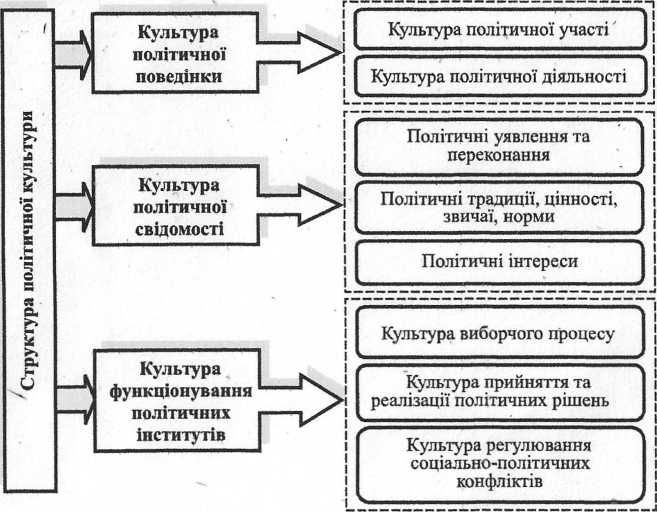 Типологія політичної культуриІснує кілька підходів до типізації політичної культури як частини загальної культури людства. Г. Алмонд і С. Верба у праці «Громадянська культура і стабільність демократії» визначають три її «чисті типи»: патріархальний, підданський і активістський Патріархальна (парафіяльна) політична культура характеризується відсутністю у суспільстві інтересу до політичної системи. Основними рисами цієї культури є майже повна відсутність у громадян знань, емоцій і суджень щодо держави, брак прагнень, аполітичність поряд із зосередженістю на місцевій чи етнічній солідарності.	,Підданська політична культура вирізняється помітцою орієнтацією на політичну систему і наслідки її функціонування, усвідомленням особливого авторитету влади, але слабкою орієнтацією на активну участь громадян у політичному житті.Активістська політична культура характеризується значним інтересом громадян до політичної системи і наслідків її функціонування, їх спрямованістю на активну участь у політичному житті.На думку Г. Алмонда і С. Верби, в історії переважають не чисті, а змішані типи політичної культури. Змішаним типом політичної культури є й так звана громадянська культура. Вона найбільш характерна для демократичних політичних спотом і сприяє їх функціонуванню. Через різні політичні орієнтації ця культура спрямована на досягнення в суспільстві консенсусу як необхідної основи демократії.Е. Вятр поділяє політичну культуру на традиційну, соціалістичну і буржуазно-демократичну Традиційна політична культура відповідає рабовласницькому і феодальному ладу і міає три різновиди: племінну, теократичну і деспотичну. Поряд з основною, традиційною, культурою функціонує також другорядний тип — політична культура станової демократії з її різновидами: патриціанською і дворянською.Буржуазно-демократична політична культура як основний тип політичної культури капіталістичного суспільства має такі різновиди: консервативно-ліберальну і ліберально-демократичну. Як другорядний тип виділяється також автократична політична культура з її різновидами,— авторитарною і тоталітарною.Політична культура соціалістичної демократії є основним типом політичної культури соціалістичного суспільства; одночасно із нею може функціонувати другорядний тип — релікто- _ва автократична політична культура.Можливі й інші підходи до визначення типології політичної культури. Так, за ідеологічною ознакою розрізняють ліберальний, консервативний, комуністичний і соціал-демократичний типи політичної культури; за національно-територіальною ознакою виокремлюються європейський (західний) та азіатський (східний) типи; за характером взаємозв’язків і контактів між людьми — конфронтаційний і консенсусний типи.Отже, політична культура є багаторівневою системою. У сучасній науці використовується метод типізації політичної культури за такими ознаками: 1) за суб’єктом; 2) за ставленням до політичних цінностей; 3) за орієнтацією на режим політичного життя; 4) за орієнтацією на засоби політичних дій; 5) за рівнем спільності Так, за суб’єктом розрізняються: політична культура суспільства соцїальної спільноти і особи; виділяються також окремі класові політичні культури та політична культура еліти; за ставленням до політичних цінностей, тобто за ознакою ступеня консенсусу поміж членами суспільства стосовно основних політичних цінностей і правил політичної «гри», розрізняють фрагментарну й інтегровану політичні культури; за орієнтацією на режим політичного життя — тоталітарну, авторитарну та демократичну.В умовах тоталітарного політичного, режиму політична культура, як і всі сфери духовного життя суспільства, перебуває під повним контролем держави. За авторитарного політичного режиму управління політичною культурою зосереджується в руках однієї особи або групи; права і свобода людей та "їхніх об’єднань обмежені або звужені. Культура демократичного режиму характеризується такою організацією і функціонуванням духовного життя, за яких існують рівні можливості для здійснення прав і свобод кожної людини.За орієнтацією на засоби політичних дій політична культура класифікується як реформістська, революційна, контрреволюційна або консервативна.За рівнем спільності виділяють загальну політичну культуру і субкультуру. Загальна політична культура має найбільш стійкі, типові ознаки, що характеризують політичну свідомість Основної маси населення. Політична субкультура — це сукупність політичних орієнтацій, свідомості й поведінки, що характерні для певних груп та регіонів. Вона відрізняється від загальних, домінуючих орієнтацій у суспільстві. Функції політичної культури Політична культура виконує такі функції: забезпечення реалізації соціальних інтересів відповідних соціальних спільнот людей і політичної стабільності суспільства (головна функція), пізнавальну, нормативно-регулятивну, комунікативну, виховну, прогностичну 